Рассмотрено                                                                                                                          Утверждено приказом Управляющим   Советом                                                                                     директора  МАОУ «СОШ №4»                                                                                                   протокол № 1  от «19» мая 2022г.                                                                       от «19» мая 2022г. № 671/О    Рассмотрено Советом обучающихсяПротокол № 3 от  «17» мая 2022г.                                               ПОРЯДОК и основания перевода, отчисления и восстановления обучающихся МАОУ «СОШ №4»Общие положенияНастоящий Порядок и основания перевода, отчисления обучающихся (далее –Порядок) разработаны в соответствии с Федеральным законом от 29.12.2012 № 273-ФЗ «Об образовании в Российской Федерации», Порядком и условиями осуществления перевода обучающихся из одной организации, осуществляющей образовательную деятельность по образовательным программам начального общего, основного общего и среднего общего образования, в другие организации, осуществляющие образовательную деятельность по образовательным программам соответствующих уровня и направленности, утвержденными приказом Минобрнауки от 12.03.2014 №177, и Уставом муниципального автономного  общеобразовательного учреждения «Средняя общеобразовательная школа №4» (далее - Школа) и регламентирует порядок  и  основания  перевода,  отчисления  и восстановления обучающихся Школы.Порядок определяет требования к процедуре и условиям осуществления перевода иотчисления обучающихся по программам начального общего, основного общего и среднего общего образования в школе.
Перевод обучающихся в параллельный класс2.1. Перевод обучающегося в параллельный класс возможен при наличии свободных мест в классе, в который заявлен перевод. 2.2. Перевод в параллельный класс осуществляется по заявлению совершеннолетнего обучающегося, родителя (законного представителя) несовершеннолетнего обучающегося либо несовершеннолетнего обучающегося, имеющего основное общее образование, при наличии письменного согласия родителя (законного представителя). 2.3. В заявлении на перевод в параллельный класс указываются: а) фамилия, имя, отчество (при наличии) обучающегося; б) класс обучения; в) класс, в который заявлен перевод; г) причина перевода; д) дата перевода. 2.4. Заявление о переводе в параллельный класс подается в канцелярию Школы. 2.5. Ответственное должностное лицо  принимает заявление о переводе в параллельный класс. Принятое заявление регистрируется в соответствии с установленными в Школе правилами делопроизводства и передается на рассмотрение директору Школы или уполномоченному им лицу в течение одного рабочего дня. 2.6. Заявление о переводе в параллельный класс рассматривается директором Школы или уполномоченным им лицом в течение пяти рабочих дней. В переводе может бытьотказано при отсутствии свободных мест в классе, в который заявлен перевод. 2.7. Директор Школы или уполномоченное им лицо издает приказ о переводе обучающегося в параллельный класс в течение одного рабочего дня с момента принятия решения об удовлетворении заявления. В приказе указывается дата перевода, с которой обучающийся обязан приступить к занятиям в параллельном классе. 2.8. В случае отсутствия свободных мест в классе, в который заявлен перевод, директор Школы или уполномоченное ответственное должностное лицо делает на заявлении соответствующую отметку с указанием основания для отказа, даты рассмотрения заявления, должности, подписи и ее расшифровки. 2.9. Заявитель уведомляется об отказе в удовлетворении заявления в письменном виде в течение одного рабочего дня с даты рассмотрения заявления. Уведомление об отказе в переводе регистрируется в соответствии с установленными в школе правилами делопроизводства. 2.10. Факт ознакомления заявителя с уведомлением фиксируется на копии уведомления и заверяется личной подписью заявителя. При отказе или уклонении заявителя от ознакомления с уведомлением ответственное должностное лицо канцелярии делает соответствующую отметку на копии уведомления об отказе в переводе в параллельный класс. Отметка об отказе или уклонении заявителя от ознакомления с уведомлением должна содержать должность сделавшего ее лица, подпись, расшифровку подписи и дату. 2.11. Заявление о переводе в параллельный класс может быть отозвано заявителем или перевод по нему может быть приостановлен в связи с несогласием другого родителя (законного представителя) несовершеннолетнего обучающегося в любой момент до издания приказа о переводе.3. Перевод обучающихся в связи с изменением численности классов3.1. Перевод обучающихся из класса в класс в связи с изменением численности классов, реализующих одну и ту же общеобразовательную программу, без изменения условий получения образования осуществляется по решению директора Школы. 3.2. Количество классов, реализующих одну и ту же общеобразовательную программу, определяется Школой самостоятельно в зависимости от условий, созданных для осуществления образовательной деятельности с учетом санитарных норм. 3.3. При переводе из класса в класс в связи с изменением численности классов при комплектовании классов должны быть учтены мнение и пожелания совершеннолетних обучающихся, родителей (законных представителей) несовершеннолетних обучающихся. Получение письменного согласия на такой перевод не требуется. 3.4. Решение директора Школы о предстоящем переводе из класса в класс с обоснованием принятия такого решения доводится до сведения обучающихся и родителей (законных представителей) несовершеннолетних обучающихся. 4. Перевод обучающихся в следующий класс4.1. Порядок перевода обучающихся в следующий класс определяется Положением МАОУ «СОШ №4» о текущем контроле успеваемости учащихся, формах и порядке промежуточной аттестации.4.3. Директор Школы или уполномоченное им лицо издает приказ о переводе обучающихся в следующий класс, в том числе условно, в течение одного рабочего дня с даты принятия решения педагогическим советом. В приказе указываются основание для условного перевода. 4.4. Подтверждение перевода в следующий класс обучающихся, переведенных условно, осуществляется на основании распорядительного акта директора школы о ликвидации академической задолженности. 4.5. Директор Школы или уполномоченное им лицо издает приказ о подтверждении перевода обучающегося в следующий класс в течение одного рабочего дня с даты ликвидации академической задолженности. 4.6. Обучающиеся Школы, не ликвидировавшие в установленные сроки академической задолженности с момента ее образования, по усмотрению их родителей (законных представителей) оставляются на повторное обучение, переводятся на обучение по адаптированным образовательным программам в соответствии с рекомендациями психологомедико-педагогической комиссии либо на обучение по индивидуальному учебному плану в порядке, предусмотренном локальными нормативными актами Школы.5. Организация повторного обучения5.1. Повторное обучение предоставляется обучающемуся, не ликвидировавшему в установленные сроки академической задолженности, по заявлению родителя (законного представителя). В заявлении указываются: а) фамилия, имя, отчество (при наличии) обучающегося; б) год рождения обучающегося; в) класс обучения; г) перечень учебных предметов, курсов, дисциплин (модулей), по которым обучающийся имеет не ликвидированную в установленные сроки академическую задолженность. 5.2. Заявление о повторном обучении подается в канцелярию Школы. 5.3. Ответственное должностное лицо канцелярии принимает заявление о повторном обучении, которое передается на рассмотрение директору Школы или уполномоченному им лицу в течение одного рабочего дня. 5.4. Директор Школы или уполномоченное им лицо издает приказ о повторном обучении обучающегося в течение пяти рабочих дней с даты регистрации заявления. В приказе указываются класс повторного обучения и дата, с которой обучающийся приступает к обучению в данном классе.6. Перевод обучающегося в другую организацию, осуществляющую образовательную деятельность по образовательным программам начального общего, основного общего и среднего общего образования6.1. Перевод обучающегося (обучающихся) в другую организацию, осуществляющую образовательную деятельность по образовательным программам начального общего, основного общего и среднего общего образования, осуществляется в течение всего учебного года в порядке и на условиях, предусмотренных законодательством Российской Федерации: – по инициативе совершеннолетнего обучающегося или родителей (законных представителей) несовершеннолетнего обучающегося; – в случае прекращения деятельности Школы, аннулирования лицензии на осуществление образовательной деятельности; – в случае приостановления действия лицензии Школы на осуществление образовательной деятельности, приостановления действия государственной аккредитации полностью или в отношении отдельных уровней образования. 6.2. Директор Школы или уполномоченное им лицо издает приказ об отчислении обучающегося в порядке перевода в принимающую образовательную организацию в порядке, предусмотренном законодательством Российской Федерации. 6.3. Письменные уведомления от принимающей организации о номере и дате распорядительного акта о зачислении обучающегося, отчисленного в порядке перевода в принимающую организацию, регистрируются и хранятся в школе вместе с личными делами обучающихся в соответствии с установленными в школе правилами делопроизводства. 6.4. При переводе учащегося из Школы родителям (законным представителям) выдаётся личное дело, документы, содержащие информацию об успеваемости обучающегося в текущем учебном году (выписка из классного журнала с текущими отметками и результатами промежуточной аттестации), заверенные печатью Школы и подписью директора или уполномоченного им лица.6.5. Зачисление обучающегося в школу в порядке перевода оформляется приказом в течение трех рабочих дней после приема заявления.     В течение двух рабочих дней  с даты издания приказа школа уведомляет  исходную организацию о номере и дате приказа о зачислении обучающегося. 6.6. Перевод обучающихся на основании решения суда производится в порядке, установленном законодательством.Порядок и основания отчисления обучающихся7.1. Прекращение образовательных отношений (отчисление обучающихся) возможно по основаниям, предусмотренным законодательством Российской Федерации: а) в связи с получением образования (завершением обучения); б) досрочно по основаниям, установленным законом (в том числе в случае установления нарушения порядка приема в общеобразовательную организацию, повлекшего по вине обучающегося его незаконное зачисление в организацию (согласно п.2 ч. 2 ст. 61 ФЗ «Об образовании в РФ»)). 7.2. При прекращении образовательных отношений в связи с получением образования (завершением обучения) на основании результатов государственной итоговой аттестации и решения педагогического совета директор Школы или уполномоченное им лицо издает приказ об отчислении обучающегося и выдаче ему аттестата. Соответствующая запись вносится в алфавитную книгу Школы.7.3. Образовательные отношения могут быть прекращены досрочно в следующих случаях: 1) по инициативе обучающегося или родителей (законных представителей) несовершеннолетнего обучающегося, в том числе в случае перевода обучающегося для продолжения освоения образовательной программы в другую организацию, осуществляющую образовательную деятельность; 2) по решению Школы за неисполнение или нарушение Устава Школы, правил внутреннего распорядка и иных локальных нормативных актов по вопросам организации и осуществления образовательной деятельности к обучающимся могут быть применены меры дисциплинарного взыскания - замечание, выговор, отчисление из организации, осуществляющей образовательную деятельность (согласно ч.ст.43 «Об образовании в РФ»). Отчисление обучающегося, как мера дисциплинарного взыскания, осуществляется в соответствии с Порядком применения к обучающимся и снятия с обучающихся мер дисциплинарного взыскания, утвержденным Приказом Министерства образования и науки РФ от 15.03.13 № 185 (ч.12.ст.43 «Об образовании в РФ»). 3) по обстоятельствам, не зависящим от воли обучающегося или родителей (законных представителей) несовершеннолетнего обучающегося и школы, в том числе в случае ликвидации организации. 7.4. Досрочное прекращение образовательных отношений по инициативе совершеннолетнего обучающегося или родителя (законного представителя) несовершеннолетнего обучающегося в связи с изменением формы получения образования на обучение в форме семейного образования и самообразования с правом последующего прохождения промежуточной и государственной итоговой аттестации в школе осуществляется на основании заявления. 7.4.1. В заявлении указываются: а) фамилия, имя, отчество (при наличии) обучающегося; б) год рождения обучающегося; в) класс обучения; г) дата отчисления в связи с изменением формы получения образования. 7.4.2. Заявление об изменении формы получения образования подается в канцелярию Школы. 7.4.3. Ответственное должностное лицо канцелярии принимает заявление об изменении формы получения образования, если оно соответствует требованиям, установленным в пунктах 7.4, 7.4.1 настоящего порядка. Принятое заявление передается на рассмотрение директору Школы или уполномоченному им лицу в течение одного рабочего дня. 7.4.4. Заявление об изменении формы получения образования рассматривается директором Школы или уполномоченным им лицом в течение трех рабочих дней. 7.4.5. Директор Школы или уполномоченное им лицо издает приказ об отчислении обучающегося в связи с изменением формы получения образования в течение одного рабочего дня с момента принятия решения об удовлетворении заявления. В приказе указывается дата отчисления. 7.4.6. Заявление об отчислении обучающегося в связи с изменением формы получения образования может быть отозвано заявителем или отчисление по нему может быть приостановлено в связи с несогласием другого родителя (законного представителя) несовершеннолетнего обучающегося в любой момент до издания приказа об отчислении. 7.5. Досрочное прекращение образовательных отношений по инициативе Школы возможно в случае применения к обучающемуся, достигшему возраста 15 лет, отчисления как меры дисциплинарного взыскания. Применение к обучающемуся отчисления как меры дисциплинарного взыскания осуществляется по основаниям, в порядке и на условиях, предусмотренных законодательством Российской Федерации. Отчисление несовершеннолетнего обучающегося применяется, если иные меры дисциплинарного взыскания и меры педагогического воздействия не дали результата и дальнейшее его пребывание в школе, оказывает отрицательное влияние на других обучающихся, нарушает их права и права работников школы, а также нормальное функционирование школы;7.5.1. Отчисление несовершеннолетних учащихся, достигших возраста пятнадцати лет, из Школы как меры дисциплинарного взыскания допускается за неоднократное совершение дисциплинарных проступков: за неисполнение или нарушение Устава Школы, правил внутреннего распорядка и иных локальных нормативных актов по вопросам организации и осуществления образовательной деятельности. 7.5.2. Решение об отчислении несовершеннолетних учащихся, достигших возраста пятнадцати лет и не получивших основного общего образования, как мера дисциплинарного взыскания принимается с учетом мнения их родителей (законных представителей) и с согласия Комиссии по делам несовершеннолетних и защите их прав. Решение об отчислении детей-сирот и детей, оставшихся без попечения родителей, принимается с согласия Комиссии по делам несовершеннолетних и защите их прав и органа опеки и попечительства. 7.5.3. Школа незамедлительно обязана проинформировать об отчислении несовершеннолетнего обучающегося в качестве меры дисциплинарного взыскания  орган местного самоуправления, осуществляющий управление в сфере образования. Орган местного самоуправления, осуществляющий управление в сфере образования, и родители (законные представители) несовершеннолетнего обучающегося, отчисленного из организации, осуществляющей образовательную деятельность, не позднее, чем в месячный срок принимают меры, обеспечивающие получение несовершеннолетним обучающимся общего образования.7.5.4. Отчисление учащихся из Школы оформляется приказом директора с внесением соответствующих записей в алфавитную книгу учёта обучающихся. 7.5.5. Учащиеся, родители (законные представители) несовершеннолетних учащихся вправе обжаловать в Комиссии по урегулированию споров между участниками образовательных отношений меры дисциплинарного взыскания и их применения к учащимся. 7.5.6. Отчисление не применяется к учащимся, осваивающим программы начального общего образования, обучающимся с ограниченными возможностями здоровья (с задержкой психического развития и различными формами умственной отсталости). 7.5.7. Не допускается применение мер дисциплинарного взыскания к обучающимся во время их болезни, каникул.7.5.8. Основанием для прекращения образовательных отношений является приказ директора Школы об отчислении учащегося из образовательной организации. Права и обязанности учащегося, предусмотренные законодательством об образовании и локальными нормативными актами Школы прекращаются с даты издания приказа об отчисления из Школы.7.6.   При отчислении Школа выдает заявителю следующие документы:личное дело обучающегося;ведомость  текущих  оценок,  которая  подписывается  директором Школы и заверяется печатью Школы;документ об уровне образования (при его наличии);медицинскую карту обучающегося (при ее наличии).7.7. При досрочном прекращении образовательных отношений Школа в трехдневный срок после издания приказа директора об отчислении учащегося выдает лицу, отчисленному из Школы, справку в соответствии с частью 12 ст.60 Федерального закона от 29.12.2012 № 273-ФЗ «Об образовании в Российской Федерации».Порядок и основания восстановления обучающихсяВосстановление обучающегося в Школе, если он досрочно прекратил образовательные отношения по своей инициативе и (или) инициативе родителей (законных представителей), проводится в соответствии с Правилами приема обучающихся в МАОУ «СОШ №4». Право на восстановление в Школе имеют лица, не достигшие возраста восемнадцати лет, а также обучающиеся по образовательным программам начального общего, основного общего и среднего общего образования в форме семейного образования или самообразования, не ликвидировавшие в установленные сроки академической задолженности. Лица, отчисленные ранее из Школы, не завершившие образование по  основной образовательной  программе,  имеют  право  на  восстановление  в  число  обучающих образовательного учреждения независимо от продолжительности перерыва в учебе, причины отчисления. Восстановление лиц в число обучающихся  учреждения  осуществляется  только  при наличии свободных мест. Восстановление обучающегося производится на основании личного заявления родителей (законных представителей) или совершеннолетнего обучающегося на имя директора Школы. Решение  о  восстановлении  обучающегося  принимает  директор  учреждения, что оформляется соответствующим приказом. При восстановлении в учреждение  заместитель  директора  по  учебно- воспитательной работе устанавливает порядок и сроки ликвидации академической задолженности (при ее наличии). Обучающимся, восстановленным в учреждение и успешно прошедшим государственную и (итоговую) аттестацию, выдается государственный документ об образовании установленного образца.Заключительные положенияНастоящий порядок действует с момента утверждения до его отмены либо замены новым.В данное положение могут быть внесены изменения и дополнения.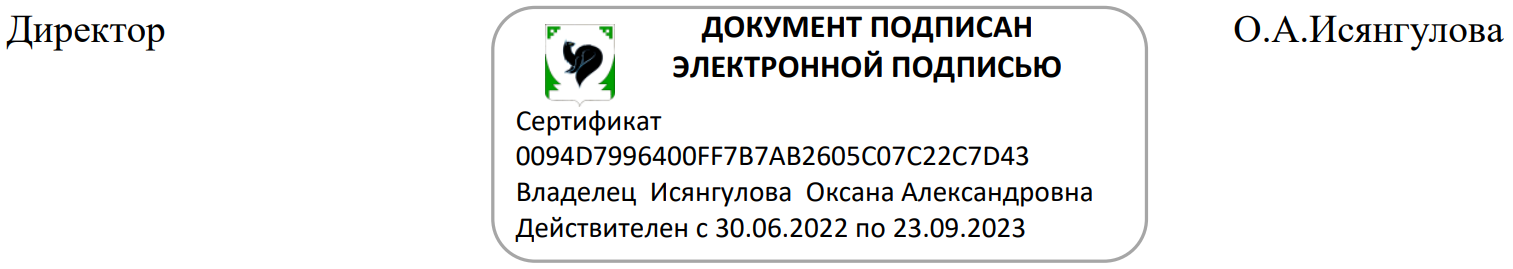 